SPEISEPLAN SEPTEMBER 2023	BRG BAD VÖSLAU – GAINFARN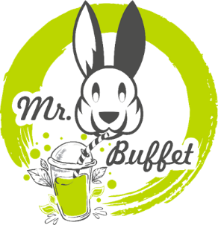 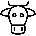 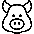 											PETZGASSE 36	 A-2540 BAD VÖSLAU											M +43 (0) 677 64 88 76 90	    E GAINFARN@MRBUFFET.AT                                                                                                                                                                                                                                                                                                                                                   Bitte die gewünschten Speisen ankreuzen!       = Geflügelfleisch          = Rindfleisch          = Schweinefleisch          = Fisch          = Wildfleisch             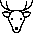 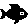 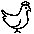 Änderungen vorbehalten Nachname:  Nachname:  Nachname:  Nachname: Vorname: Vorname: Klasse: Klasse: Klasse: Klasse: TagTagSuppeMenühauptspeise 1Menühauptspeise 2DessertMo04.kein Menükein Menükein Menükein Menükein Menükein Menükein Menükein MenüDi05.kein Menükein Menükein Menükein Menükein Menükein Menükein Menükein MenüMi06.Rindsuppe m. Einlage (A,C,G,L)Spaghetti in Schinken-Käsesauce mit Menüsalat (A,G)Käsespätzle mit Menüsalat (A,C,G)Biskuitroulade (A,C,G)Do07.Tomatencremesuppe (A,G,L)Hühnerschnitzel mit Reis und Preiselbeeren (A,C,G,L)Topfenknödel in Brösel mit Beerenragout (A,C,E,F,G,H)ObstFr08.Rindsuppe m. Einlage (A,C,G,L)Gebackenes Fischfilet mit Kartoffelsalat (A,C,D,G,L)Tortellini in Tomaten-Basilikumsauce (A,C,G,L)Joghurt mit Honig (G)Mo11.Maiscremesuppe (A,G,L) Boeuf Stroganoff mit Spätzle (A,C,G,L,M,O)Ebly-Zartweizen-Gemüsepfanne mit Mozzarella (A,G)Apfelkuchen (A,C,G)Di12.Rindsuppe m. Einlage (A,C,G,L)Spaghetti Carbonara mit Menüsalat (A,C,G,L)Gemüsestrudel mit Dip (A,C,G,L)Vanillepudding (G)Mi13.Hühnersuppe m. Einlage (A,C,G,L)Hühnerfilet im Natursaft mit Petersilienkartoffeln (A,G,L)Kartoffelpuffer mit Dip und Menüsalat (A,C,G)Schokokuchen (A,C,G)Do14.Rindsuppe m. Einlage (A,C,G,L)Lasagne Bolognese mit Menüsalat (A,C,G,L)Topfenstrudel mit Vanillesauce und Kompott (A,C,G)ObstFr15.Rindsuppe m. Einlage (A,C,G,L)Haschee Hörnchen mit Menüsalat (A,C,L)Teigwaren in Kräutersauce (A,C,G,F,L)PfirsichkompottMo18.Rindsuppe m. Einlage (A,C,G,L)           Faschierte Laibchen mit Kartoffelpüree und Röstzwiebeln (A,C,G,L,M)Gemüsegröstl mit Krautsalat (A,C,G)Erdbeerjoghurt (G)Di19.Rindsuppe m. Einlage (A,C,G,L)Gekochtes Rindfleisch mit Wurzelgemüse und Rösti (A,L,M)Penne all Arrabiata mit Parmesan (A,C,G,L)Käsekuchen (A,C,G)Mi20.Rindsuppe m. Einlage (A,C,G,L)Hühnergeschnetzeltes mit Basmatireis (A,C,G,L)Geb. Camembert mit Reis und Preiselbeeren (A,C,G)Schokopudding (G)Do21.Kürbiscremesuppe (A,G,L)Hühnerfilet in Curry-Ananas-Sauce mit Mandelreis (A,G,L,H)    Spaghetti al Pesto mit Mozzarella und Tomaten (A,G,L)ObstFr22.Rindsuppe m. Einlage (A,C,G,L)Geb. Seelachsfilet mit Kartoffeln und Sauce Tartare (A,C,D,G,L)Vegetarischer Nudelauflauf (A,C,G)Gugelhupf (A,C,G)Mo25.Rindsuppe m. Einlage (A,C,G,L)Cevapcici mit Gemüsereis (A,C,G,L)Lauch-Käsespätzle mit Menüsalat (A,C,G)Naturjoghurt mit Preiselbeeren (G)Di26.Gemüsesuppe m.Einlage (A,C,G,L)Hühnerfilet vom Grill mit Reis und Kräutersauce (A,G,L)Nudeln in Gorgonzolasauce mit Menüsalat (A,C,G,L)Kuchen (A,C,G)Mi27.Karfiolcremesuppe (A,G,L)Spaghetti Bolognese mit Parmesan (A,C,G,L)Kaiserschmarren mit Zwetschkenröster (A,C,G)ObstDo28.Rindsuppe m. Einlage (A,C,G,L)Fleischbällchen in Tomatensauce mit Reis (A,C,G,L)Gemüselaibchen mit Dip auf Salat (A,C,G)AnanaskompottFr29.Rindsuppe m. Einlage (A,C,G,L)Chili con Carne mit Semmel (A,C,G,L)Kürbisgemüse mit Dillkartoffeln (A,G,L)Blechkuchen (A,C,G)AllergeneAllergeneAllergeneAllergeneAllergeneAllergeneAllergeneAllergeneAllergeneAllergeneAllergeneAllergeneAllergeneAllergeneA: GlutenB: KrebsC: EierD: FischE: ErdnussF: SojaG: MilchH: SchalenfrüchteL: SellerieM: SenfN: SesamO: SulfiteP: LupineR: Weichtiere